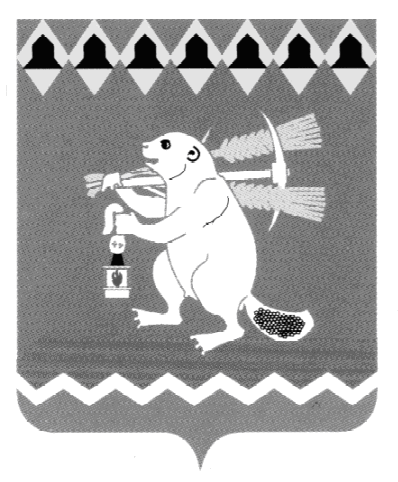 Артемовский городской округТерриториальный орган местного самоуправления                                 поселка НезевайПРИКАЗот 21.05.2019г. 										№ 13 О внесении изменений в  план - график закупок товаров, работ, услуг для  нужд Территориального органа местного самоуправления поселка Незевай на 2019 годВ соответствии с пунктом 13 статьи 21 Федерального закона от 05.04.2013 № 44-ФЗ « О контрактной системе в сфере закупок товаров, работ, услуг для обеспечения государственных и муниципальных нужд»Приказываю1. Внести изменения в  план - график закупок товаров, работ, услуг для  нужд   Территориального  органа   местного самоуправления поселка Незевай на 2019 год (Приложение).2. Разместить  приказ на официальном сайте Территориального  органа  местного самоуправления поселка Незевай в информационно-телекоммуникационной сети «Интернет».3.  Контроль   за   выполнением настоящего приказа оставляю за собой.Председатель ТОМСпоселка Незевай                                                                                 С.И. Пьянков